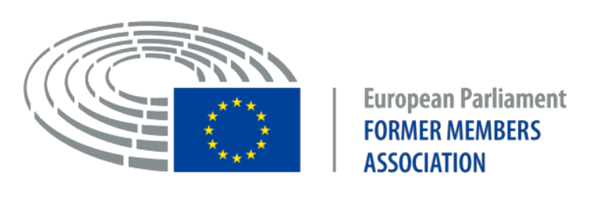 ΠρόεδροςΔρ. Χανς Γκερντ Πέτερινγκ
Επίτιμος ΚαθηγητήςΠρόεδρος του Ευρωπαϊκού Κοινοβουλίου (2007-2009)     							        Προς: κα Άννα-Μισέλ Ασημακοπούλου       Μέλος του Ευρωπαϊκού Κοινοβουλίου Μέλος του Κόμματος της Νέας Δημοκρατίας Ομάδα του Ευρωπαϊκού Λαϊκού Κόμματος (Χριστιανοδημοκράτες)Κοιν.: 1. κ. Νταβίντ Μαρία Σασόλι 
               Πρόεδρο του Ευρωπαϊκού Κοινοβουλίου   2. κ. John Howarth Πρώην Μέλος του Ευρωπαϊκού Κοινοβουλίου  Μέλος της Ένωσης των Πρώην                 Βουλευτών του Ευρωπαϊκού ΚοινοβουλίουΒρυξέλλες, 29 Οκτωβρίου 2021Αγαπητή κα Ασημακοπούλου,Θα ήθελα να σας ευχαριστήσω για την από 25 Οκτωβρίου επιστολή σας, σχετικά με την ορθή χρήση του ονόματος «Βόρεια Μακεδονία», εντός του Ευρωπαϊκού Κοινοβουλίου, την οποία έλαβα χθες.Μέσω αυτής της επιστολής, θα ήθελα να ζητήσω συγγνώμη από εσάς και το αξιότιμο μέλος της Ένωσης των Πρώην Βουλευτών του Ευρωπαϊκού Κοινοβουλίου, κ. John Howarth, για τη δημοσίευση στο Δελτίο μας του Σεπτεμβρίου, ενός χάρτη με εσφαλμένη ένδειξη της ονομασίας της χώρας Βόρεια Μακεδονία, όπως σωστά γράφει στο άρθρο του ο κ. Howarth.Η εικόνα αγοράστηκε από την Adobe Stock Library, χωρίς να παρατηρηθεί η εσφαλμένη ένδειξη της χώρας Βόρεια Μακεδονία.Η Συντακτική Επιτροπή της Ένωσης των Πρώην Βουλευτών του Ευρωπαϊκού Κοινοβουλίου, ενημερώθηκε δεόντως για το περιστατικό και συμφώνησε να αντικαταστήσει αμέσως την εικόνα στην ηλεκτρονική έκδοση του Δελτίου του Σεπτεμβρίου, η οποία είναι διαθέσιμη επί του παρόντος στον ιστότοπο της Ένωσης των Πρώην Βουλευτών του Ευρωπαϊκού Κοινοβουλίου. Συμφώνησε, επίσης, να δημοσιεύσει ένα διορθωτικό, στην επόμενη έκδοση του Δελτίου μας, τον Δεκέμβριο.Γνωρίζω την πολιτική ευαισθησία του θέματος, καθώς και ότι τέτοια περιστατικά μπορούν να δημιουργήσουν τεράστιες αντιδράσεις τόσο εντός όσο και εκτός του Κοινοβουλίου. Θα ήθελα να σας διαβεβαιώσω ότι θα επαγρυπνούμε, ώστε να μην επαναληφθούν παρόμοια περιστατικά στο μέλλον.Με τις καλύτερες ευχές μου,Χανς Γκερντ Πέτερινγκ